Испокон веков на Руси ценился труд земледельца. Их недаром называли  и называют,  по сей день, кормильцами страны.  Плодами их труда ежедневно пользуется каждый человек.Крестьянский труд - не просто вид деятельности. Это образ жизни, требующий полной самоотдачи, это судьба. Не зная выходных и праздников, они работают с раннего утра и до позднего вечера, потому что, как говорят в народе, лишь у того хлеб родится, кто пахать не ленится. Для того, чтобы вникнуть в трудовую жизнь деревенского жителя, сотрудники музея весной 2019 года отправились в исследовательскую экспедицию по деревням района.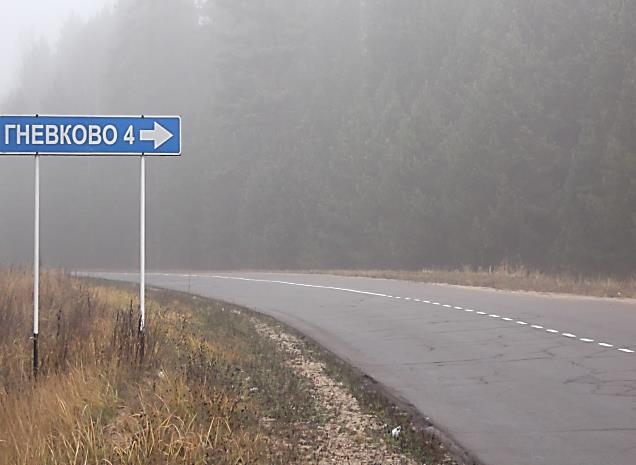 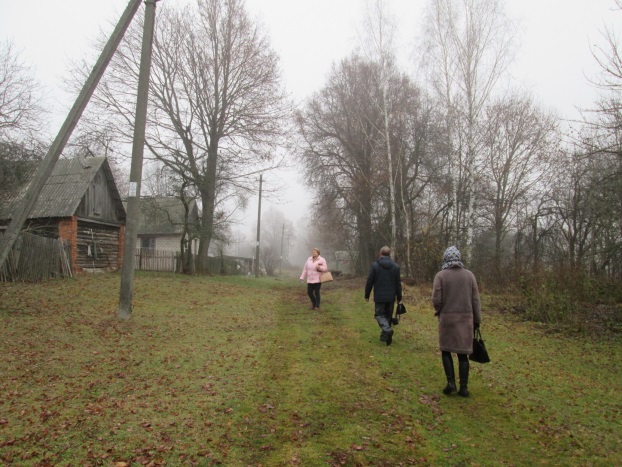 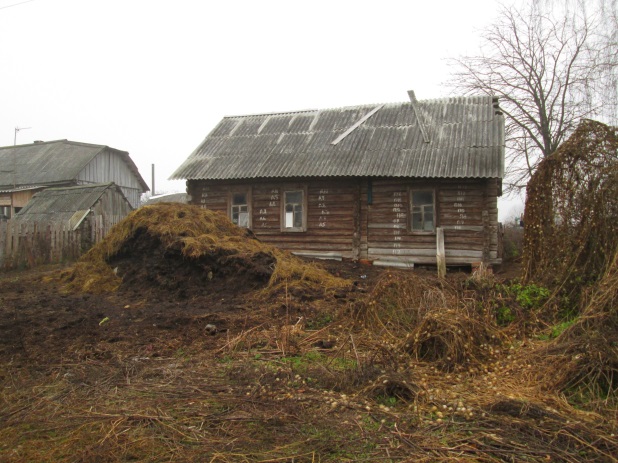 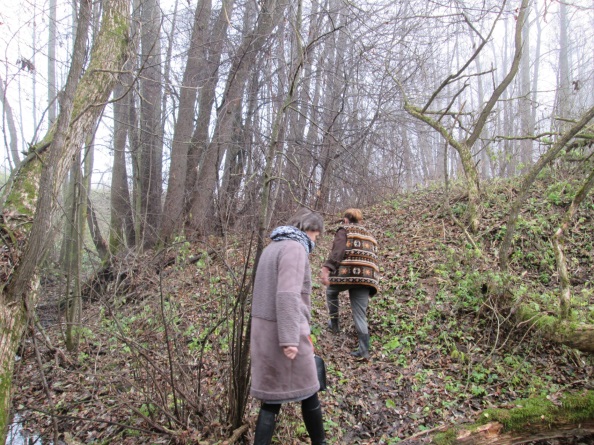 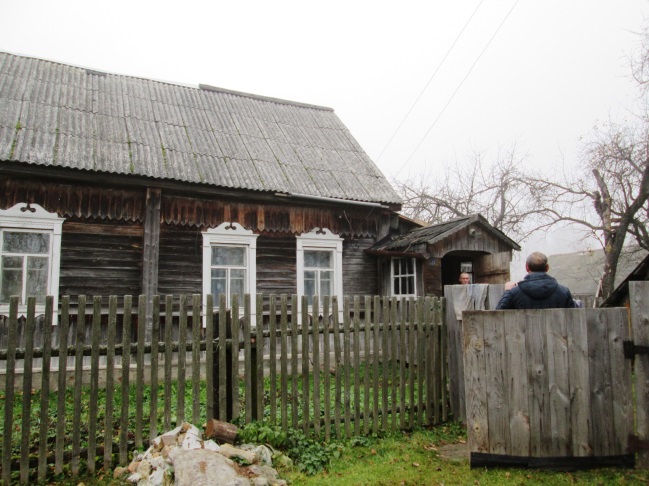 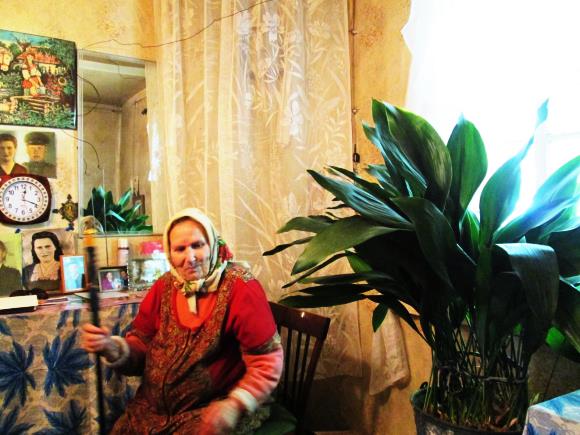 